Publicado en 07121 el 18/03/2013 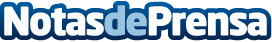 Habitissimo desembarca en Argentina y Chile abriéndose a miles de clientesMás de 316.000 personas han utilizado el servicio de presupuestos ofrecido por la compañía de Internet especializada en reformas y servicios para el hogarDatos de contacto:Germán MarchComunicación de Habitissimo971439851Nota de prensa publicada en: https://www.notasdeprensa.es/habitissimo-desembarca-en-argentina-y-chile-abriendose-a-miles-de-clientes Categorias: Emprendedores E-Commerce http://www.notasdeprensa.es